内蒙古科技大学学生军训跟训、缓训、免训管理办法为进一步加强军训教学管理，根据教育部、中央军委国防动员部《普通高等学校军事课教学大纲》（教体艺 〔2019〕1号）精神，制定本管理办法。第一条 刚入校的新生应当参加该年级的军训。有特殊情况不能参加的，应当按照规定程序提出缓训或者跟训。第二条 因病、因事请假超过7天（含7天）的，或者因身体原因当年无法训练的，应当申请缓训。缓训的学生应当参加次届学生军训，军训成绩合格后获得规定学分。第三条 因身体原因就读期间无法训练的，可以申请跟训Ⅱ。跟训期间，按照正常作息进行军训，接受除实操训练科目以外的军训科目学习教育。第四条 有残疾证的，或者因身体原因就读期间无法长时在户外训练的，可以申请跟训Ⅰ。跟训期间，可以不到训练场地参加实操训练科目，由学院做好军训科目学习教育管理工作。第五条 因参军入伍未参加军训的退役大学生士兵，入学或者复学后可以申请军训免训。第六条 申请程序如下：（一）申请缓训的，应当填写《内蒙古科技大学学生军训缓训（跟训）申请表》（一式两份），经所在学院的主管领导批准，报学校人民武装部审核同意。（二）申请跟训的，应当填写《内蒙古科技大学学生军训缓训（跟训）申请表》（一式两份），附相关证件或者二甲以上医院证明材料复印件（一式两份），经所在学院的主管领导批准，报学校人民武装部审核同意。（三）申请免训的，将入伍通知书和退役证复印件（打在一张A4之上，一式三份）提交到学校征兵工作站（清源水阁2楼-国防动员综合实践基地），经学校人民武装部审核，由学校教务处（矿业与煤炭学院教务科）批准。第七条 弄虚作假的，一经查实，取消军训成绩，按照考试作弊处理。第八条 本规定由学校军训领导小组负责解释。自2023年8月28日起实施。附件1：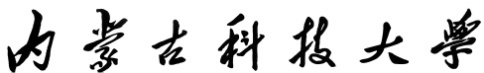 20    级学生军训缓训（跟训）申请表注：1.此表须附相关证明材料。2.此表一式2份，所在学院和武装部各留存1份。3.批准缓训的学生由学院做好跟踪教育管理工作。4.跟训Ⅰ类不需要到训练场地训练，由学院做好军训学习教育管理工作；跟训Ⅱ类须到训练场地接受指定的军训学习教育安排。学号姓名联系电话学院专业班级电子邮箱申请类别申请类别缓训（    ）    跟训Ⅰ（    ）    跟训Ⅱ（    ）缓训（    ）    跟训Ⅰ（    ）    跟训Ⅱ（    ）缓训（    ）    跟训Ⅰ（    ）    跟训Ⅱ（    ）缓训（    ）    跟训Ⅰ（    ）    跟训Ⅱ（    ）缓训（    ）    跟训Ⅰ（    ）    跟训Ⅱ（    ）缓训（跟训）原因缓训（跟训）原因申请人签字：									年    月    日申请人签字：									年    月    日申请人签字：									年    月    日申请人签字：									年    月    日申请人签字：									年    月    日所在学院意见所在学院意见									签字（公章）：									年    月    日									签字（公章）：									年    月    日									签字（公章）：									年    月    日									签字（公章）：									年    月    日									签字（公章）：									年    月    日学校人民武装部意见学校人民武装部意见签字：									年    月    日签字：									年    月    日签字：									年    月    日签字：									年    月    日签字：									年    月    日